 SOLICITUD de PARTICIPACIÓNTÍTULOS ACADÉMICOS OFICIALESDOCUMENTOS APORTADOSEn ……………………………….., a ………. de …………………………… de 2021				(Firma)Conforme a lo establecido en la legislación vigente en materia de protección de datos, le recordamos que los datos personales que nos facilita serán tratados por Campus Iberus para gestionar su participación en esta convocatoria. Puede encontrar información al respecto y sobre el modo de ejercer sus derechos en las bases de la convocatoria.SR. PRESIDENTE DEL CONSORCIO CAMPUS IBERUS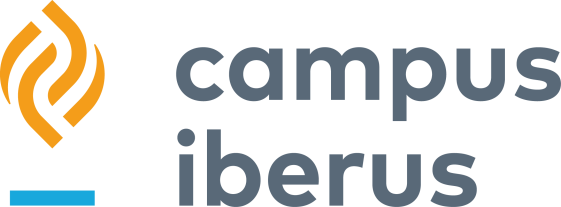 CONVOCATORIACONTRATO LABORAL TEMPORALCONVOCATORIACONTRATO LABORAL TEMPORALPUESTOTÉCNICO SUPERIOR (INNOVACIÓN EN ECONOMÍA CIRCULAR)RESOLUCIÓN de 26 de agosto de 2021RESOLUCIÓN de 26 de agosto de 2021DATOS PERSONALESDATOS PERSONALESDATOS PERSONALESDATOS PERSONALESDATOS PERSONALESDATOS PERSONALESDATOS PERSONALESApellidos y NombreDNI / PasaporteNacionalidadNacionalidadDirección electrónicaDomicilio a efectos de notificacionesTfno. de contactoTfno. de contactoLocalidadProvinciaC.P.Fotocopia DNIFotocopia titulaciónCurrículum vitae